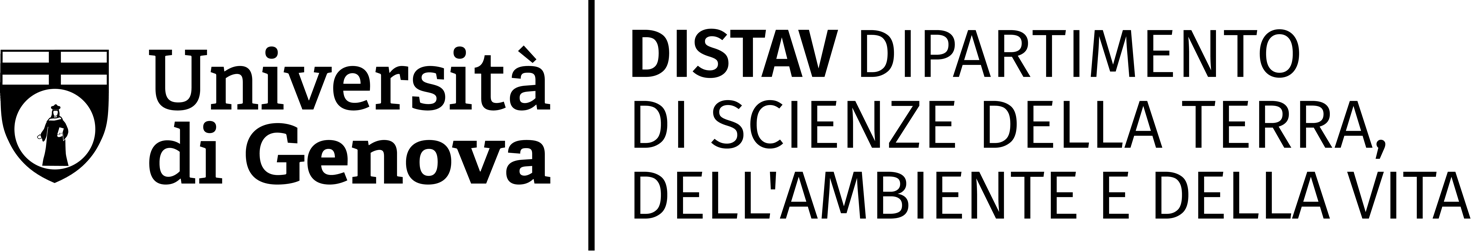 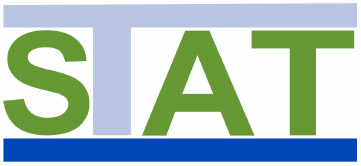 Science and Technologies for the Earth and Environment (STAT)Curriculum: Biology Applied to Agriculture and the Environment (COD 8253)Curricula: Earth Sciences (COD 9948)Biology Applied to Agriculture and Environment (COD 9947)Title of the project(Roman number) CYCLEPhD student: Name			Tutor: Prof./Dr. Name 1st- 2nd-3rd Annual Progress ReviewThe PhD plan should not exceed 10 pages (font Fire Sans, 12 point font size, 20 mm margins on all sides) excluding front page, list of references and Activities carried out and CFU acquired chapter)Project summaryShort summary describing key justifications, methodology, and expected outcomes of the PhD study. A broad audience should be able to understand the summary.State of the art of the thesis topic and research goalsProvide the preliminary background information to frame your study in a general context, i.e., the state of the art of the thesis topic based on an updated literature review. Materials and methods Planned research methodology: materials and methods to be applied, possible criteria of selection of study sites, selected experimental areas, scheduled field and/or laboratory activities, possible collaborations, etc.ResultsDescription of the main results obtained so far.Discussion and perspectivesBriefly explain how your findings will answer your research questions and how you plan to answer the open questions.Goals for the next yearIndicate what you plan to do/hope to do next year. ReferencesIn the textAll citations in the text should refer to:1. Single author: the author's name (without initials, unless there is ambiguity) and the publication year2. Two authors: both authors' names separated by ‘and’ and the publication year 3. Three or more authors: first author's name followed by 'et al.' and the publication year Citations may be made directly (or parenthetically). Groups of references can be listed either first alphabetically, then chronologically, or vice versa.Examples: 'as demonstrated (Briguglio and Scambelluri, 1999; Scambelluri, 2000a, 2000b, 1999)’ or, ‘as demonstrated (Giordani et al., 1999; Mariotti, 2000)…’ or ‘Carpaneto et al. (2010) recently suggested …'In the ReferencesList: References should be arranged first alphabetically and then further sorted chronologically if necessary. More than one reference from the same author(s) in the same year must be identified by the letters 'a', 'b', 'c', etc., placed after the year of publication.Examples:Reference to a journal publication:Bosci T, Allen JM, Bellemare J, Kartesz J, Nishino M, Bradley BA. 2016. Plants’ native distributions do not reflect climatic tolerance. Diversity and Distributions 22: 615–624. https://doi.org/10.1111/ddi.12432Reference to a journal publication with an article number:Gilani SJ, Bin Jumah MN, Fatima F, Al-Abbasi FA, Afzal M, Alzarea SI, Sayyed N, Nadeem MS, Kazmi I. 2024. Hibiscetin attenuates lipopolysaccharide-evoked memory impairment by inhibiting BDNF/caspase-3/NF-κB pathway in rodents. PeerJ 12:e16795 https://doi.org/10.7717/peerj.16795Reference to a book:Conti F, Manzi A, Pedrotti F. 1992. Libro Rosso delle Piante Italiane. TIPAR, Roma.Reference to a chapter in an edited book:Fratianni S, Acquaotta F. 2017. The climate of Italy. In: Soldati M, Marchetti M. (Eds.), Landscapes and Landforms of Italy, 1s edn. Springer International Publishing, Swiss, pp 29–30. https://doi.org/10.1007/978-3-319-26194-2_4.Reference to a website:APSnet: plant pathology online. St Paul (MN): American Phytopathological Association: 1994-2005 [accessed 2005 Jun 20]. http://www.apsnet.org/.Reference to a dataset:Karger DN, Conrad O, Böhner J, Kawohl T, Kreft H, Soria-Auza RW, Zimmermann NE, Linder HP, Kessler M. 2017. Data from: climatologies at high resolution for the earth’s land surface areas. Dryad Digital Repository. https://doi.org/10.5061/dryad.kd1d4Reference to software:R Core Team 2019. R: A Language and Environment for Statistical Computing. R Foundation for Statistical Computing, Vienna, Austria. https://www.R-project.org/Thorsten P. 2022. PMCMRplus: Calculate Pairwise Multiple Comparisons of Mean Rank Sums Extended. R package version 1.9.4. https://CRAN.R-project.org/package=PMCMRplusDissertations and ThesesMacri' CN. 2020. Adaptations of plant species to environmental changes. Doctoral thesis, Università degli studi di Genova. https://iris.unige.it/retrieve/e268c4cc-08e4-a6b7-e053-3a05fe0adea1/phdunige_337513.pdfGant chartExamples of task: data collection, data analysis, formulate research strategies and sampling design, write first draft, writing thesisActivities carried out and CFU acquiredPhD Course in Science and Technology for Earth and EnvironmentAttended Seminars, Participation PhD Summer or Winter Schools, Advanced training Courses and Workshops Participation in Scientific meetings and ConferencesMobility for research periodsPublicationsPresentations at scientific meetings, conferences; seminarsTeaching or tutorial activities Teaching: name of the course, name of the degree course, number of hours, teacher responsible of the courseTutoring activity: number of hours, short description of the activity carried outAdditional activities (if any)Genova, October 14th, 2024Signature of the student 						Signature of the supervisor YearYear 1Year 1Year 1Year 1Year 2Year 2Year 2Year 2Year 3Year 3Year 3Year 3Quarters123412341234Activities%CompletionTask 1%Subtask 1.1Subtask 1.2Subtask 1.3Task 2%Subtask 2.1Subtask 2.2Subtask 2.3Task 3%Subtask 3.1Subtask 3.2Subtask 3.3PeriodCourse titleCFUTitleSpeakerDurationCFUPeriodCourse titleOrganizerCFUPeriodTitleOrganizerCFUCountry and cityHost institutionReferentStarting dateEnding dateArticle (Authors, title, journal, ecc.)QuartileCFUSpeakerTitleConference informationCFU